CONSILIUL DE ADMINISTRAŢIEHOTĂRÂRENr. 1  din  31.01.2018Consiliul de Administraţie al Şcolii Gimnaziale “Mihai Viteazul” Pucioasa, întrunit în Şedinţă ordinară în data de 31.01.2018,  Având în vedere:- Procesul-verbal al Şedinţei ordinare a Consiliului de Administraţie din data de 31.01.2018, - ROFUIP aprobat prin OMENCS nr. 5079/2016 cu modificările și completările ulterioare.- Legea nr. 1/2011 a Educaţiei Naţionale cu modificările și completările ulterioare;- Ordinul Ministrului Educaţiei Naţionale nr. 4619/2014 pentru aprobarea Metodologiei-cadru de organizare şi funcţionare a consiliului de administraţie din unităţile de învăţământ preuniversitar cu modificările și completările ulterioare;Ordinul MEN nr. 5485/13.11.2017 privind aprobarea Metodologiei-cadru privind mobilitatea personalului didactic de predare din învățământul preuniversitar în anul şcolar  2018-2019,- O.M.E.N. nr. 3449/15.03.1999, cu privire la regimul disciplinelor opționale.- O.M.E.N. nr. 3593/18.06.2014 pentru aprobarea Metodologiei privind elaborarea și aprobarea curriculumului școlar planuri-cadru de învățământ și programe școlare.- O.M.E.N.C.Ș. nr. 3590/05.04.2016 privind aprobarea planurilor-cadru de învățământ pentru învățământul gimnazial. - Ordin MENTS nr. 3860/2011 privind aprobarea criteriilor  și metodologiei de evaluare a performanțelor profesionale individuale anuale ale personalului contractual, cu modificările și completările ulterioare - Hotărârea nr. 569/2015 pentru aprobarea Normelor metodologice privind decontarea cheltuielilor pentru naveta la şi de la locul de muncă a cadrelor didactice şi a personalului didactic auxiliar din învăţământul preuniversitar de stat;- Legea nr. 53/2003 — Codul muncii , cu modificările și completările ulterioare;   - Contractul Colectiv de Muncă la nivel de sector de activitate învățământ preuniversitar 2017.HOTĂRĂŞTE      Art. 1. Se aprobă Proiectul de încadrare pentru anul şcolar 2018-2019.      Art. 2. Se aprobă mentinerea în activitate ca titular în anul şcolar 2018-2019 pentru următoarele cadre didactice: Mocanu Lenuța, profesor învățământ primar gradul I catedra învățător, anul III ; Diaconu Florina, învățător  gradul I anul II ;     Art. 3. Se aprobă reducerea normei didactice în anul şcolar 2018-2019 pentru următoarele cadre didactice: Ana Mihaela Camelia profesor gradul I disciplina fizică, Grosu Gabriel Mihai profesor gradul I disciplina educație fizică, Zamfir Claudia-Aurora profesor gradul I disciplina limba și literatura româna, Zamfir Gabriela Mihaela profesor gradul I disciplina educație tehnologică, Sprinceană Ion Sorin profesor gradul I disciplina religie.    Art. 4. Se aprobă completarea normei didactice la nivelul unității şcolare în anul şcolar 2018-2019 pentru următoarele cadre didactice: prof. Mihai Cristina Florina titular disciplina limba și literatura  română, prof. Milu Adriana titular disciplina limba și literatura  română, prof. Bădescu Georgica titular disciplina biologie, prof. Teotoc Elena Loredana titular disciplina geografie.    Art. 5. Se aprobă întregirea normei didactice în anul şcolar 2018-2019 pentru prof.  Rada Vasile  titular disciplina informatică și prof. Pârvu-Filote Maria titular disciplina limba engleză.     Art. 6. Se aprobă completarea normei didactice la nivelul unității şcolare în anul şcolar 2018-2019 cu ore de cultura civică a normei d-nei prof. Stoica Elena Liliana titular CJRAE Dâmbovița locația Scoala Gimnaziala « Mihai Viteazul » Pucioasa profesor în centre şi cabinete de asistența psihopedagogică.    Art. 7. Se aprobă componența Comisiei de înscriere în învățământul primar pentru anul şcolar 2018-2019: preşedinte director prof. Zamfir Claudia Aurora, secretar: Arjan Titieana, membri: prof. înv. primar Dinu Florina, prof. înv. primar Coman Alexandra Daniela, inst. Butcă Elena, Ivaşcu Liliana, Contanu Constantin.   Art. 8. Se aprobă criteriile specifice de departajare privind înscrierea copiilor din alte circumscripții şcolare în învățământul primar pentru anul şcolar 2018-2019:Cel puțin un părinte să aibă locul de muncă pe raza localității unde se află şcoala.Documente doveditoare : adeverință de salariat de la angajator.   Art. 9. Se aprobă calificativele pentru personal nedidactic pe anul 2017 astfel:Dumitrache Florin – Foarte bineDumitrache Mariana – Foarte bine Dumitrache Adina Elena – Foarte bineHuzui Elena – Foarte bineFlorea Mihail – Foarte bine   Art. 10. Se aprobă fișele individuale de  post pentru personalul nedidactic.   Art. 11. Se aprobă detaşarea doamnei Pavelescu Viorica Ramona – îngrijitor curățenie de la Școala Primară Moțăieni pentru 12 luni în unitatea noastră şcolară;    Art. 12. Se aprobă ca firma AS Consultant să presteze servicii externe de prevenire și protecție în domeniul securității și sănătății în muncă SSM, domeniul situațiilor de urgență SU și apărării împotriva incendiilor AII     Art. 13. Se aprobă componența Comisiei de  mobilitate a personalului didactic pentru anul şcolar 2018-2019: preşedinte prof. înv. primar. Dinu Florina, membri: prof.  Teotoc Elena Loredana, prof. înv. primar Gheorghe-Tatu Mihaela.     Art. 14. Se aprobă componența Comisiei pentru auxiliare școlare anul şcolar 2018-2019: preşedinte prof. Borcea Hermina, membri: prof. Bădescu Georgica, prof. înv. prim. Stoica Carmen Gabriela,  prof. înv. primar Coman Alexandra Daniela, reprezentant părinți Necula Cristian.    Art. 15. Se aprobă transferul elevei Tebeică Maria IV B – plecat în Canada.    Art. 16. Se aprobă decontarea transportului cadrelor didactice navetiste pe luna decembrie  2017.    Art. 17. Se aprobă prelungire contract Monitorizare și Intervenție cu firma S.C.CNM Guard S.R.L. având obiectiv monitorizare permanentă a semnalelor primite de la sistemul tehnic de alarmare la efracție și intervenție.    Art. 18. Hotărârea va fi adusă la îndeplinire de director, contabil, compartiment secretariat.    Art. 18. Hotărârea va fi comunicată celor interesaţi, va fi afişată la Avizier şi pe pagina web a Şcolii Gimnaziale “Mihai Viteazul” Pucioasa.      Art. 19. Hotărârea de faţă poate fi atacată, potrivit art. 14 alin. (4) din Ordinul Ministrului educaţiei naţionale nr. 4619/2014, la Tribunalul Dâmboviţa, Secţia a II-a Civilă, de Contencios Administrativ şi Fiscal, în termen de 30 de zile de la comunicare, în condiţiile Legii nr. 554/2004 a Contenciosului administrativ.Preşedintele Consiliului de Administraţie,Directorprof. Zamfir Claudia AuroraMINISTERUL EDUCAŢIEI NAȚIONALE ŞCOALA GIMNAZIALĂ „MIHAI VITEAZUL” PUCIOASA                                                        -ȘCOALĂ EUROPEANĂ 2016-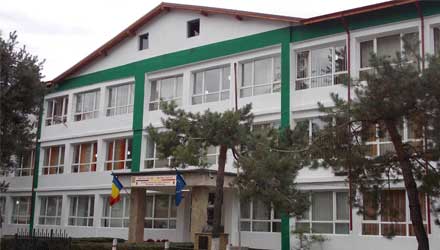 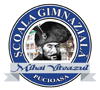 Str. Fîntînilor, nr.18, Orașul Pucioasa, Județul DâmbovițaE-mail: scoala_1_mihai_viteazul_pucioasa@yahoo.comTelefon/Fax: 0245.760.412        Web: www.sgmvp.ro